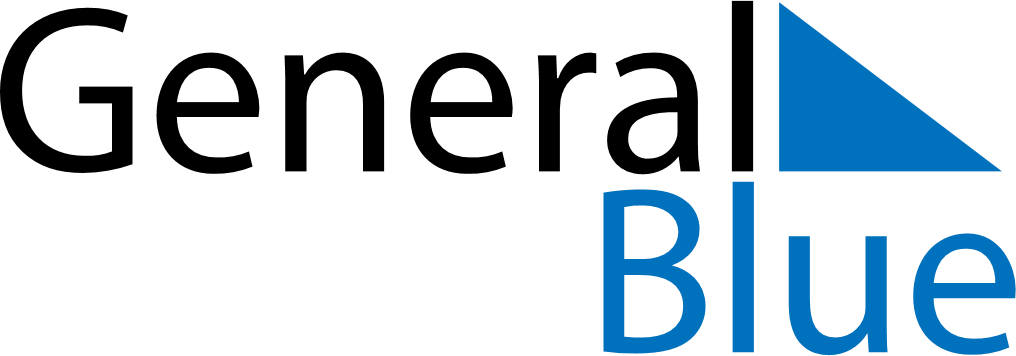 Quarter 1 of 2027SloveniaQuarter 1 of 2027SloveniaQuarter 1 of 2027SloveniaQuarter 1 of 2027SloveniaQuarter 1 of 2027SloveniaJanuary 2027January 2027January 2027January 2027January 2027January 2027January 2027SUNMONTUEWEDTHUFRISAT12345678910111213141516171819202122232425262728293031February 2027February 2027February 2027February 2027February 2027February 2027February 2027SUNMONTUEWEDTHUFRISAT12345678910111213141516171819202122232425262728March 2027March 2027March 2027March 2027March 2027March 2027March 2027SUNMONTUEWEDTHUFRISAT12345678910111213141516171819202122232425262728293031Jan 1: New Year’s DayJan 2: New Year’s DayFeb 7: CarnivalFeb 8: Prešeren Day, the Slovenian Cultural HolidayMar 8: International Women’s DayMar 28: Easter SundayMar 29: Easter Monday